Kołdra puchowa 140x200: wysoka jakość, doskonała cenaJak sobie pościelesz, tak się wyśpisz. Dokonaj więc decyzji, dzięki której Twój sen będzie znacznie bardziej komfortowy!Puchowa czyli najlepsza!Hypoalergiczna, bezpieczna również dla najmłodszych kołdra puchowa 140x200 to najlepszy wybór na zimę. Jeśli szukasz dla siebie produktu o doskonałych właściwościach grzewczych, które jest lekkie i nie powoduje nadmiernej potliwości w nocy, koniecznie sprawdź jeden z czołowych produktów sklepu Luksusowy Sen.W trosce o zdrowy, bezpieczny senSeria Bossanova Soft to wysokiej klasy pościel z naturalnym wsadem - pierzem podskubowym odznaczają się doskonałymi parametrami. Chronią przed chłodem, zachowując tym samym najlepsze właściwości antybakteryjne, przeciwgrzybicze i zapobiegające utrzymywaniu wilgoci. Surowiec pierwotny, pod wpływem obróbki termicznej i innych procesów, utrzymuje swoją puszystość znacznie dłużej.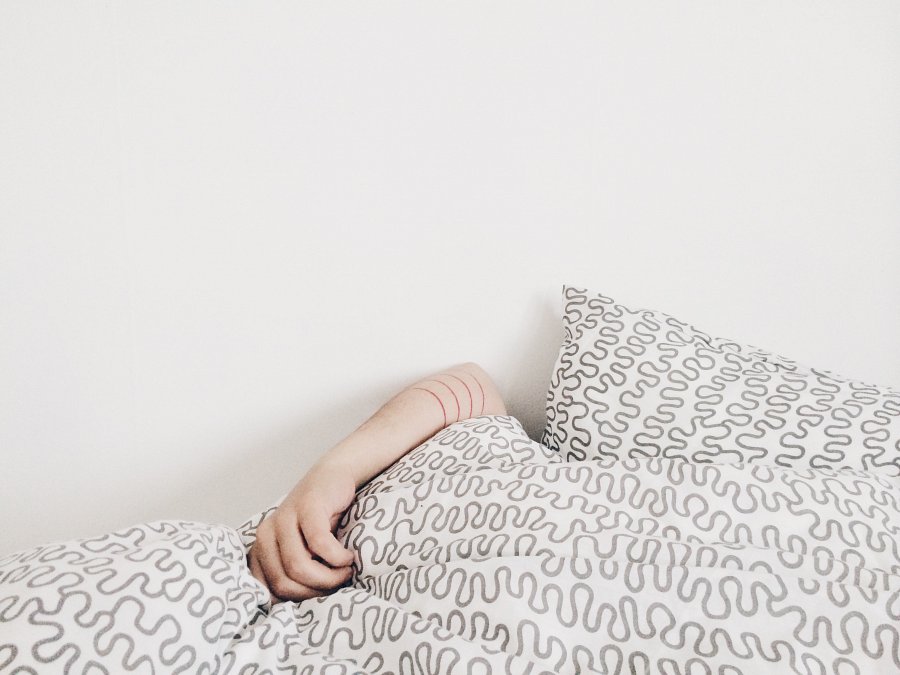 Kołdra puchowa 140x200: wybierz już dziśLekka kołderka wykonana została z bawełny i ma piękny, kremowy kolor. W zależności od preferencji, możesz sięgnąć po produkt w różnych rozmiarach. Największą popularnością cieszy się jednak kołdra puchowa 140x200, idealna dla jednej osoby, zapewnia najlepszą ochronę nocą i w czasie popołudniowej drzemki. Zestaw otrzymał prestiżowy Certyfikat Öko-Tex, który otrzymują jedynie wysokiej jakości produkty naturalne, których stosowanie nie wpływa negatywnie na zdrowie i życie użytkowników. Warto dodać, że produkty Bossanova Soft posiadają 2-letnią gwarancję producencką dzięki której, w razie uszkodzenia lub wystąpienia przetarć będziesz mógł zamienić ją na wysokiej jakości sztukę.Już dziś wybierz dla siebie niezbędniki długiej i spokojnej nocy: kołdrę puchową 140x200 i dobierz do kompletu poduszki i dopasowane "jaśki".